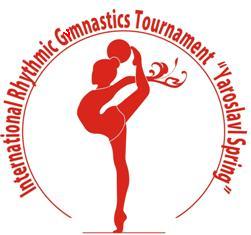 Form to be sent to:Deadline: April, 20, 2017* city where the visa application support letter must be sent toOrganising Committee/Host FederationOrganizing Committee                                 Rhythmic gymnastics federation of Yaroslavl             Phone/fax: +7 (4852) 72 09 76                                 e-mail:  yargimnast@yandex.ru                                 http://www.yargimnast.ru                                            VISA REQUEST FormFederationContact PersonFederationPhone:FederationE-mail:LAST NAMEFirst nameFunctionGenderM/FDate of birthdd.mm.yyyyCitizenship andpassport N°Passport expiry dateArrival dateDeparture dateCity*Place and date Seal of the NFNF authorised signature